Summary of Benefits and Coverage: What this Plan Covers & What You Pay for Covered Services	Coverage Period: 1/1/2021-12/31/2021Western Area Schools Health Benefit Plan: Red Plan $1,000                                                                              Coverage for: Individual/Family | Plan Type: PPOExcluded Services & Other Covered Services:Your Rights to Continue Coverage: There are agencies that can help if you want to continue your coverage after it ends. The contact information for those agencies is: Consociate Health: 1-800-798-2422. You may also contact your state insurance department, the U.S. Department of Labor, Employee Benefits Security Administration at 1-866-444-3272 or www.dol.gov/ebsa or the U.S. Department of Health and Human Services at 1-877-267-232 x 61565 or www.cciio.cms.gov.  Other coverage options may be available to you, too, including buying individual insurance coverage through the Health Insurance Marketplace. For more information about the Marketplace, visit www.HealthCare.gov or call 1-800-318- 2596.Your Grievance and Appeals Rights: There are agencies that can help if you have a complaint against your plan for a denial of a claim. This complaint is called a grievance or appeal. For more information about your rights, look at the explanation of benefits you will receive for that medical claim. Your plan documents also provide complete information on how to submit a claim, appeal, or a grievance for any reason to your plan. For more information about your rights, this notice, or assistance, contact: Consociate Health: 1-800-798-2422.Does this plan provide Minimum Essential Coverage? YesMinimum Essential Coverage generally includes plans, health insurance available through the Marketplace or other individual market policies, Medicare, Medicaid, CHIP, TRICARE, and certain other coverage. If you are eligible for certain types of Minimum Essential Coverage, you may not be eligible for the premium tax credit.Does this plan meet the Minimum Value Standards? YesIf your plan doesn’t meet the Minimum Value Standards, you may be eligible for a premium tax credit to help you pay for a plan through the Marketplace.Language Access Services:[Spanish (Español): Para obtener asistencia en Español, llame al 1-800-798-2422[Tagalog (Tagalog): Kung kailangan ninyo ang tulong sa Tagalog tumawag sa 1-800-798-2422[Chinese (中文): 如果需要中文的帮助, 请拨打这个号码1-800-798-2422[Navajo (Dine): Dinek'ehgo shika at'ohwol ninisingo, kwiijigo holne' 1-800-798-2422PRA Disclosure Statement: According to the Paperwork Reduction Act of 1995, no persons are required to respond to a collection of information unless it displays a valid OMB control number.  The valid OMB control number for this information collection is 0938-1146. The time required to complete this information collection is estimated to average 0.08 hours per response, including the time to review instructions, search existing data resources, gather the data needed, and complete and review the information collection.  If you have comments concerning the accuracy of the time estimate(s) or suggestions for improving this form, please write to: CMS, 7500 Security Boulevard, Attn: PRA Reports Clearance Officer, Mail Stop C4-26-05, Baltimore, Maryland 21244-1850.About these Coverage Examples:The plan’s overall deductible 	$1,000	Primary copayment	$35	Hospital (facility) coinsurance	20%	Other coinsurance	20%This EXAMPLE event includes services like:Specialist office visits (prenatal care)Childbirth/Delivery Professional ServicesChildbirth/Delivery Facility ServicesDiagnostic tests (ultrasounds and blood work)Specialist visit (anesthesia)The plan’s overall deductible 	$1,000	Specialist copayment	$50	Hospital (facility) coinsurance	20%	Other coinsurance	20%This EXAMPLE event includes services like:Primary care physician office visits (including disease education)Diagnostic tests (blood work)Prescription drugs Durable medical equipment (glucose meter)The plan’s overall deductible 	$1,000	Specialist & ER copayment	$200	Hospital (facility) coinsurance	20%	Other coinsurance	20%This EXAMPLE event includes services like:Emergency room care (including medical supplies)Diagnostic test (x-ray)Durable medical equipment (crutches)Rehabilitation services (physical therapy)The plan would be responsible for the other costs of these EXAMPLE covered services.The Summary of Benefits and Coverage (SBC) document will help you choose a health plan. The SBC shows you how you and the plan would share the cost for covered health care services. NOTE: Information about the cost of this plan (called the premium) will be provided separately. This is only a summary. For more information about your coverage, or to get a copy of the complete terms of coverage, see your Human Resources Department. For general definitions of common terms, such as allowed amount, balance billing, coinsurance, copayment, deductible, provider, or other underlined terms, see the Glossary. You can view the Glossary at www.consociatehealth.com or call 1-800-798-2422 to request a copy.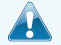 Important QuestionsAnswersWhy This Matters:What is the overall deductible?$1,000 person / $3,000 family for HealthLink Open Access PPO, other PPO, and Non-PPO providers.Generally, you must pay all of the costs from providers up to the deductible amount before this plan begins to pay. If you have other family members on the plan, each family member must meet their own individual deductible until the total amount of deductible expenses paid by all family members meets the overall family deductible.Are there services covered before you meet your deductible?Yes. Preventive care and primary care services are covered before you meet your deductible. This plan covers some items and services even if you haven’t yet met the deductible amount. But a copayment or coinsurance may apply. For example, this plan covers certain preventive services without cost-sharing and before you meet your deductible. See a list of covered preventive services at https://www.healthcare.gov/coverage/preventive-care-benefits/.Are there other deductibles for specific services?No. There are no additional  specific deductible amounts before this plan begins to pay for these services.What is the out-of-pocket limit for this plan?$2,500 person / $6,250 family for PPO providers and $5,000 person / $15,000 family for Non-PPO providersThe out-of-pocket limit is the most you could pay in a year for covered services. If you have other family members in this plan, they have to meet their own out-of-pocket limits until the overall family out-of-pocket limit has been met.What is not included in the out-of-pocket limit?Premiums, balance-billed charges, dental or vision charges, prescription drug copayments, copayments, penalties for failure to obtain preauthorization, ineligible charges and health care this plan doesn’t cover.Even though you pay these expenses, they don’t count toward the out–of–pocket limit.Will you pay less if you use a network provider?Yes. See  www.healthlink.com  for a list of participating providers and If elected  see www.hfninc.com for a list of participating providers within Knox, Tazewell and Peoria Counties in IllinoisThis plan uses a provider network. You will pay less if you use a provider in the plan’s network. You will pay the most if you use an out-of-network provider, and you might receive a bill from a provider for the difference between the provider’s charge and what your plan pays (balance billing). Be aware, your network provider might use an out-of-network provider for some services (such as lab work). Check with your provider before you get services.Do you need a referral to see a specialist?No. You do not need a referral to see a specialist.A referral is not required to see a specialist for covered services.All coinsurance costs shown in this chart are after your deductible has been met, if a deductible applies.Common Medical EventServices You May NeedWhat You Will PayWhat You Will PayWhat You Will PayLimitations, Exceptions, & Other Important InformationCommon Medical EventServices You May NeedHealthLink Open Access Provider and (if elected) HFN CHC Elite   Provider in Knox and Peoria CountyNetwork PPO ProviderOut-of-Network Provider(You will pay the most) Limitations, Exceptions, & Other Important InformationIf you visit a health care provider’s office or clinicPrimary care visit to treat an injury or illness$35 copayment/visit (up to $200) then 10% coinsurance$35 copayment/visit (up to $200) then 20% coinsurance50% coinsuranceChiropractic care is limited to $1,000 maximum per calendar year. If you visit a health care provider’s office or clinicSpecialist visit$50 copayment/visit (up to $200) then 10% coinsurance$50 copayment/visit (up to $200) then 20% coinsurance50% coinsuranceChiropractic care is limited to $1,000 maximum per calendar year. If you visit a health care provider’s office or clinicPreventive care/screening/immunizationCovered at 100%Covered at 100%50% coinsuranceYou may have to pay for services that aren’t preventive. Ask your provider if the services you need are preventive. Then check what your plan will pay for.If you have a testDiagnostic test (x-ray, blood work)10% coinsurance20% coinsurance50% coinsuranceNone  If you have a testImaging (CT/PET scans, MRIs)10% coinsurance20% coinsurance50% coinsuranceServices must be pre-certified to avoid a $250 penalty.If you need drugs to treat your illness or conditionMore information about prescription drug coverage is available atwww.serve-you-rx.comGeneric drugs$10/prescription (retail), and $20/prescription (mail order)$10/prescription (retail), and $20/prescription (mail order)Not Covered (unless emergency)If physician approves the use of a chemically equivalent generic drug and you request a brand name drug, you will pay the copayment plus the cost difference between the brand and generic. Covers up to a 34-day supply (retail prescription); 90-day supply (mail order prescription).If you need drugs to treat your illness or conditionMore information about prescription drug coverage is available atwww.serve-you-rx.comPreferred brand drugs$35/prescription (retail), and $70/prescription (mail order)$35/prescription (retail), and $70/prescription (mail order)Not Covered (unless emergency)If physician approves the use of a chemically equivalent generic drug and you request a brand name drug, you will pay the copayment plus the cost difference between the brand and generic. Covers up to a 34-day supply (retail prescription); 90-day supply (mail order prescription).If you need drugs to treat your illness or conditionMore information about prescription drug coverage is available atwww.serve-you-rx.comNon-preferred brand drugs$50/prescription (retail), and $100/prescription (mail order)$50/prescription (retail), and $100/prescription (mail order)Not Covered (unless emergency)If physician approves the use of a chemically equivalent generic drug and you request a brand name drug, you will pay the copayment plus the cost difference between the brand and generic. Covers up to a 34-day supply (retail prescription); 90-day supply (mail order prescription).If you need drugs to treat your illness or conditionMore information about prescription drug coverage is available atwww.serve-you-rx.comSpecialty drugsCovered at applicable Rx co-pay. If not available under Rx program, covered under Major Medical.Covered at applicable Rx co-pay. If not available under Rx program, covered under Major Medical.Not Covered (unless emergency)If physician approves the use of a chemically equivalent generic drug and you request a brand name drug, you will pay the copayment plus the cost difference between the brand and generic. Covers up to a 34-day supply (retail prescription); 90-day supply (mail order prescription).If you have outpatient surgeryFacility fee (e.g., ambulatory surgery center)15% coinsurance15% coinsurance50% coinsurancePreauthorization is requiredIf you have outpatient surgeryPhysician/surgeon fees10% coinsurance15% coinsurance50% coinsurancePreauthorization is requiredIf you need immediate medical attentionEmergency room care$150 copayment, then 10% coinsurance $150 copayment, then 20% coinsurance after Network PPO deductible$150 copayment, then 20% coinsurance after Network PPO deductiblePreauthorization is required if admitted If you need immediate medical attentionEmergency medical transportation10% coinsurance20% coinsurance50% coinsuranceFor facility-to-facility air ambulance transports, preauthorization is required through Sentinel Air Medical Alliance: 1-877-542-8828.If you need immediate medical attentionUrgent care$35 copayment/visit (up to $200) then 10% coinsurance$35 copayment/visit (up to $200) then 10% coinsurance50% coinsuranceNoneIf you have a hospital stayFacility fee (e.g., hospital room)10% coinsurance20% coinsurance50% coinsurancePreauthorization is required for all inpatient stays.  Limited to the semi-private room rate.  If you have a hospital stayPhysician/surgeon fees10% coinsurance20% coinsurance50% coinsurancePreauthorization is required for all inpatient stays.  Limited to the semi-private room rate.  If you need mental health, behavioral health, or substance abuse servicesOutpatient services10% coinsurance20% coinsurance50% coinsurancePreauthorization is required If you need mental health, behavioral health, or substance abuse servicesInpatient services10% coinsurance20% coinsurance50% coinsurancePreauthorization is required for all inpatient staysIf you are pregnantOffice visits$35 copayment/visit (up to $200) then 10% coinsurance$35 copayment/visit (up to $200) then 20% coinsurance50% coinsuranceCost sharing does not apply to certain preventive services. Depending on the type of services, coinsurance may apply. Maternity care may include tests and services described elsewhere in the SBC (i.e. ultrasound).  Preauthorization is required for some maternity staysIf you are pregnantChildbirth/delivery professional services10% coinsurance20% coinsurance50% coinsuranceCost sharing does not apply to certain preventive services. Depending on the type of services, coinsurance may apply. Maternity care may include tests and services described elsewhere in the SBC (i.e. ultrasound).  Preauthorization is required for some maternity staysIf you are pregnantChildbirth/delivery facility services10% coinsurance20% coinsurance50% coinsuranceCost sharing does not apply to certain preventive services. Depending on the type of services, coinsurance may apply. Maternity care may include tests and services described elsewhere in the SBC (i.e. ultrasound).  Preauthorization is required for some maternity staysIf you need help recovering or have other special health needsIf you need help recovering or have other special health needsHome health care10% coinsurance20% coinsurance50% coinsuranceLimited to 40 visits per calendar year.If you need help recovering or have other special health needsIf you need help recovering or have other special health needsRehabilitation services10% coinsurance20% coinsurance50% coinsurancePreauthorization is required. Physical, Occupational, and Speech Therapy limited to 25 visits each.If you need help recovering or have other special health needsIf you need help recovering or have other special health needsHabilitation services10% coinsurance20% coinsurance50% coinsurancePreauthorization is required. Physical, Occupational, and Speech Therapy limited to 25 visits each.If you need help recovering or have other special health needsIf you need help recovering or have other special health needsSkilled nursing care50% coinsurance50% coinsurance50% coinsuranceWithin 14 days of hospital confinement. Preauthorization is requiredIf you need help recovering or have other special health needsIf you need help recovering or have other special health needsDurable medical equipment10% coinsurance20% coinsurance50% coinsuranceBenefits are limited to items used to serve a medical purpose. DME benefits are provided for both purchases and rental equipment (up to the purchase price). Preauthorization is requiredIf you need help recovering or have other special health needsIf you need help recovering or have other special health needsHospice services10% coinsurance20% coinsurance50% coinsurance Preauthorization is required.  If your child needs dental or eye careChildren’s eye examNo chargeNo charge50% coinsuranceLimited to 1 exam between ages 3-5.If your child needs dental or eye careChildren’s glassesNot CoveredNot CoveredNot CoveredNoneIf your child needs dental or eye careChildren’s dental check-upNot CoveredNot CoveredNot CoveredNoneServices Your Plan Generally Does NOT Cover (Check your policy or plan document for more information and a list of any other excluded services.)Services Your Plan Generally Does NOT Cover (Check your policy or plan document for more information and a list of any other excluded services.)Services Your Plan Generally Does NOT Cover (Check your policy or plan document for more information and a list of any other excluded services.)AcupunctureBariatric surgeryCosmetic surgeryDental care (Adult)Dental check-up (ChildGlasses (Child)Hearing aidsInfertility treatmentLong-term careNon-emergency care when traveling outside the U.S. Private-duty nursingRoutine eye care (Adult)Routine foot careWeight loss programsOther Covered Services (Limitations may apply to these services. This isn’t a complete list. Please see your plan document.)Other Covered Services (Limitations may apply to these services. This isn’t a complete list. Please see your plan document.)Other Covered Services (Limitations may apply to these services. This isn’t a complete list. Please see your plan document.)Chiropractic ($1,000 per calendar year)This is not a cost estimator. Treatments shown are just examples of how this plan might cover medical care. Your actual costs will be different depending on the actual care you receive, the prices your providers charge, and many other factors. Focus on the cost-sharing amounts (deductibles, copayments and coinsurance) and excluded services under the plan. Use this information to compare the portion of costs you might pay under different health plans. Please note these coverage examples are based on self-only coverage.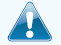 Total Example Cost$12,700In this example, Peg would pay:Cost SharingCost SharingDeductibles$1,000Copayments$35Coinsurance$1,500What isn’t coveredWhat isn’t coveredLimits or exclusions$0The total Peg would pay is$2,535Total Example Cost$5,600In this example, Joe would pay:Cost SharingCost SharingDeductibles$1,000Copayments$500Coinsurance$820What isn’t coveredWhat isn’t coveredLimits or exclusions$0The total Joe would pay is$2,320Total Example Cost$2,800In this example, Mia would pay:Cost SharingCost SharingDeductibles$1,000Copayments$200Coinsurance$320What isn’t coveredWhat isn’t coveredLimits or exclusions$0The total Mia would pay is$1,520